Alberto Cury Rua Parque Domingos Luiz, 175 02043-081  – Sao Paulo – SP – Brazil  (GMT -3) Phones: +55 (11) 97684-7842 (Mobile) and +55 (11) 2979-1369 (Office) E-Mail: contact@betaplantranslation.com Skype: alberto_cury Site: www.betaplantranslation.com  English & Portuguese Linguist Career Highlights:  Career developed in Sales, Application Engineering, Technical Services & Marketing 30+ years working for companies such as Emerson, Otis, Honeywell, Invensys and Allen Bradley Specialist in Marketing, Sales, Refrigeration and HVAC, Industrial and Building Automation Translation Experience:  Over 4 million words translated Proven experience translating technical manuals and system screens Daily output: ~ 6k words (depending on subject field) English teacher Portuguese native language – Brazilian variant  Fields of Expertise: Banking & Finance Legal, Contracts & Patents Electronics & Electrical Engineering Automation, HVAC & Robotics IT - Hardware & Software CAT/QA Tools: SDL Trados Studio 2015 MemoQ 2014 Wordfast 2012 Education: Telecommunication Business, HR & Marketing Website & E-Commerce Machinery, Mechanical & Automotive Medical & Pharmaceutical Technical Manuals & User Interface Passolo 2011 Memosource Xbench Cultura Inglesa – Translation Course – 2013 IBMEC – MBA – Business Administration – 2001 FGV – Specialization in Marketing – 1995 FAAP – Post graduate in Systems Analysis – 1984 FEI – Bachelor’s Degree in Electrical Engineering – majors in Electronics – 1981 CCAA – Graduation in English – 1980 Translation Projects Developed: To see an updated job list, please visit: www.betaplantranslation.com/ Translation Referrals: To see an updated referrals list, please visit: www.betaplantranslation.com/ Alberto Cury 	Page 1 Professional References 1) Tabassum Mulla – Senior Project Manager – Translate Plus – UK  5 Waterside, 44-48 Wharf Road - London N1 7UX, UK e-mail: TabassumM@translateplus.com www.translateplus.com Phone: +44 (0)20 7324 0995 / Fax: +44 (0)20 3642 9032 Maria Peterson – Translation Manager – Interface – France  530, route de Préaux - 76160 Roncherolles sur le vivier e-mail: interface.trad@interface-sa.fr www.interface-sa.fr Phone: 02 35 12 33 62 Bozana Peric – Owner – Technical Translation Services –  USA 37841 Euclid Avenue Willoughby, Ohio, USA 44094 e-mail: tts@techtranslation.com www.techtranslation.com Phone: +1 440-942-3130 - Fax: 440-951-6197 Kelly Martin – Project Manager- Interpreters & Translators –  USA  	 e-mail: kmartin@ititranslates.com www.ititranslates.com Phone: (860) 730-6153 - Fax (860) 432-5357 José Amorim Gomes – Owner – Translation Services – Portugal  	 Rua Manuel Salgueiral, 216 - 7° DP 4400-213 Vila Nova de Gaia - Portugal e-mail: jgomes@joseamg.com www.joseamg.com/en Phone: (+351) 223 709 073 - (+351) 917 868 062 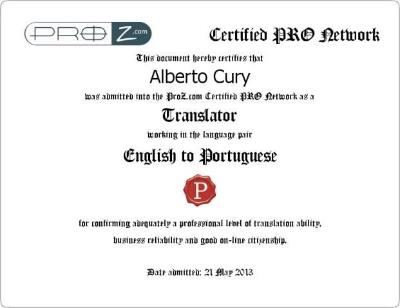 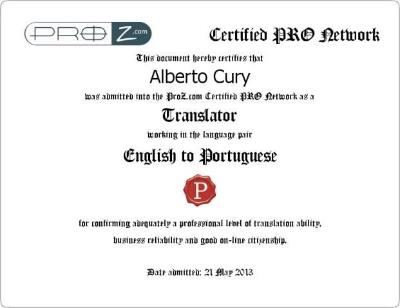 